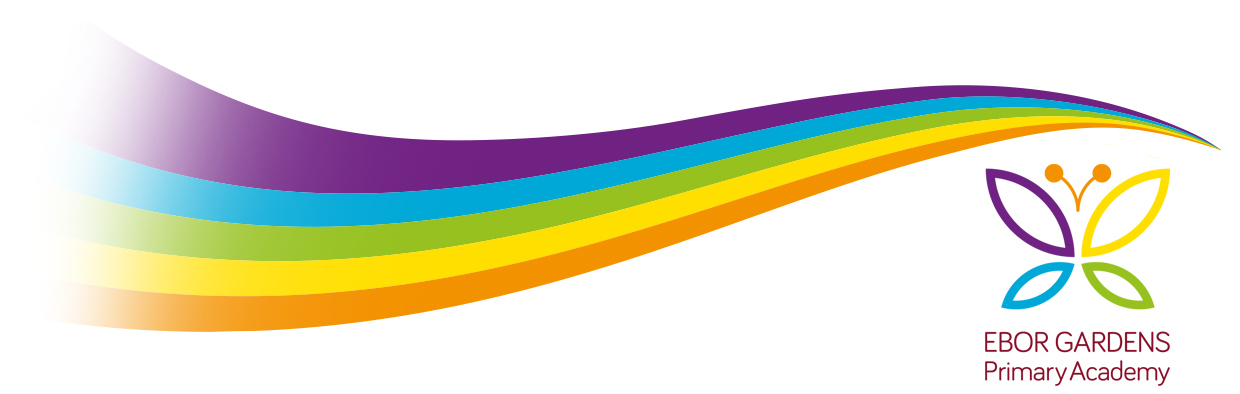 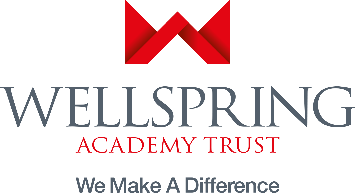 Class Teacher Person SpecificationSectionInformation Essential / DesirableHow IdentifiedEducation and TrainingQualified Teacher Status.Teaching qualification recognised by the DfES.EssentialEssentialApplication/ InterviewApplication/ InterviewExperienceEvidence of successful teaching.Evidence of successful experience of:teaching pupils in KS1 or KS2,teaching a number of subjects of the National CurriculumSkills in using ICT.Successful experience of:Specialist teaching in one of the core subjects.Leading extra-curricular activities.Evidence of successful experience of co-ordination of a subject across the primary range.EssentialEssentialEssentialEssentialEssentialEssentialEssentialApplication/ Interview/ ReferencesApplication/ Interview/ ReferencesApplication/ Interview/ ReferencesApplication/ Interview/ ReferencesApplication/ Interview/ ReferencesApplication/ Interview/ ReferencesApplication/ Interview/ ReferencesGeneral and Specialist KnowledgeKnowledge of:Curriculum planning.National Curriculum and its assessment.Target-setting process.EssentialEssentialEssentialApplication/ InterviewApplication/ InterviewApplication/ InterviewKnowledge of:Special Educational Needs Code of Practice.Principles of inclusion.DesirableDesirableApplication/ Interview Application/ InterviewSkills and AbilitiesAn excellent and effective class teacher.Ability to implement and oversee the practice of our agreed school policies.Communicate effectively at different levels.Ability to establish good relationships with Governors, staff, parents, pupils and the wider community.An excellent communicator.EssentialEssentialEssentialEssentialEssentialApplication/ Interview/ ReferencesApplication/ Interview/ ReferencesApplication/ Interview/ ReferencesApplication/ Interview/ ReferencesApplication/ Interview/ ReferencesExperience and knowledge of leading INSET for staff.DesirableApplication/ Interview/ ReferencesAttributesAbility to communicate effectively with colleagues to ensure continuity of provision for pupils.Sensitive to the needs of pupils, parents and the community.A willingness to accept and effect change.A positive attitude.Good interpersonal skillsEssentialEssentialEssentialEssentialEssentialApplication/ Interview/ ReferencesApplication/ Interview/ ReferencesApplication/ Interview/ ReferencesApplication/ Interview/ ReferencesApplication/ Interview/ ReferencesAdditional RequirementsOperate with the highest standards of personal/professional conduct and integrityEssentialApplication/ InterviewWilling to work flexibly in accordance with policies and procedures to meet the operational needs of the Trust.  EssentialApplication/ InterviewWillingness to attend extra-curricular activities, including fund raising events, in own time.DesirableApplication/ InterviewWilling to undertake training and continuous professional development in connection with the post.EssentialApplication/ InterviewWork in accordance with the Trust’s values and behaviours.EssentialApplication/ InterviewAble to undertake any travel in connection with the post. EssentialApplication/ InterviewAble to demonstrate sound understanding of equality/diversity in the workplace and services provided especially in the access to delivery of the education of pupils and of own non-discriminatory practice and attitudeEssentialApplication/ InterviewSatisfactory DBS disclosure to work in an environment dealing with young peopleEssentialApplication/ InterviewAbility to form and maintain appropriate relationships and personal boundaries with children, young people and vulnerable adultsEssentialApplication/ InterviewA commitment to safeguarding and promoting welfare for allEssentialApplication/ Interview